Сумська міська радаVIIІ СКЛИКАННЯ VІ СЕСІЯРІШЕННЯвід 12 травня 2021 року № 1018-МРм. СумиРозглянувши звернення громадянина, надані документи, відповідно до статей 12, 40, 79-1, 116, 118, 121, 122 Земельного кодексу України, статті 50 Закону України «Про землеустрій», частини третьої статті 15 Закону України «Про доступ до публічної інформації», враховуючи протокол засідання постійної комісії з питань архітектури, містобудування, регулювання земельних відносин, природокористування та екології Сумської міської ради від 18.02.2021 № 10, керуючись пунктом 34 частини першої статті 26 Закону України «Про місцеве самоврядування в Україні», Сумська міська рада ВИРІШИЛА:Відмовити Закорку Сергію Володимировичу в наданні дозволу на розроблення проекту землеустрою щодо відведення земельної ділянки у власність за адресою: м. Суми, вул. Підгірна (колишня – Тополянська), між будинками № 29 та № 28, орієнтовною площею 0,0330 га, для будівництва і обслуговування житлового будинку, господарських будівель і споруд (присадибна ділянка) у зв’язку з невідповідністю місця розташування земельної ділянки вимогам чинних нормативно-правових актів, а саме: рішенням Сумської міської ради від 15 липня 2009 року № 2846-МР «Про передачу у власність, оренду та поновлення терміну оренди земельних ділянок громадянам» зазначена земельна ділянка передана у приватну власність іншій особі.Сумський міський голова                                                                       О.М. ЛисенкоВиконавець: Михайлик Т.О.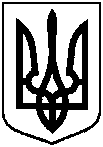 Про відмову Закорку Сергію Володимировичу в наданні дозволу на розроблення проекту землеустрою щодо відведення земельної ділянки у власність за адресою: м. Суми, вул. Підгірна, між будинками № 29 та № 28, орієнтовною площею 0,0330 га